ЧЕРКАСЬКА ОБЛАСНА РАДАГОЛОВАР О З П О Р Я Д Ж Е Н Н Я30.11.2021                                                                                        № 507-рПро припиненнявиконання обов’язків директораШЕСТОПАЛ В.М.Відповідно до статті 55 Закону України «Про місцеве самоврядування
в Україні», підпункту 3 пункту 3 рішення обласної ради від 16.12.2016
№ 10-18/VIІ «Про управління суб’єктами та об’єктами спільної власності територіальних громад сіл, селищ, міст Черкаської області» (із змінами), враховуючи розпорядження голови обласної ради від 11.02.2021 № 27-р 
«Про покладання виконання обов’язків директора на ШЕСТОПАЛ В.М.», рішення обласної ради від 26.11.2021 № 9-7/VIII «Про призначення 
ТКАЧЕНКА О.В. на посаду директора комунального закладу «Корсунь-Шевченківський багатопрофільний навчально-реабілітаційний центр «Надія» Черкаської обласної ради»:1. ПРИПИНИТИ 30.11.2021 виконання обов’язків директора комунального закладу «Корсунь-Шевченківський багатопрофільний навчально-реабілітаційний центр «Надія» Черкаської обласної ради» ШЕСТОПАЛ Валентиною Михайлівною, заступником директора з навчально-виховної роботи цього закладу. 2. Контроль за виконанням розпорядження покласти на заступника голови обласної ради ДОМАНСЬКОГО В.М. та управління юридичного забезпечення та роботи з персоналом виконавчого апарату обласної ради.Голова									А. ПІДГОРНИЙ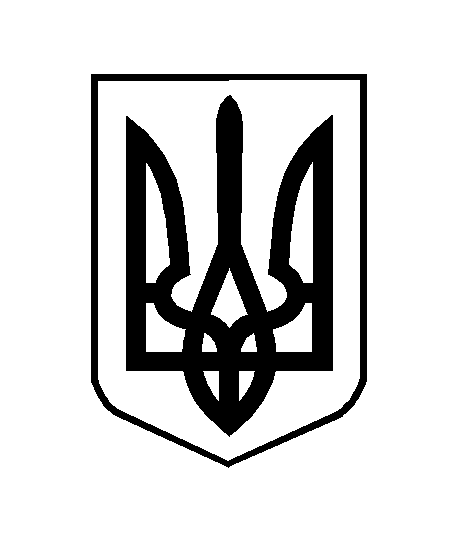 